					                                03.02.2022   259-01-03-37       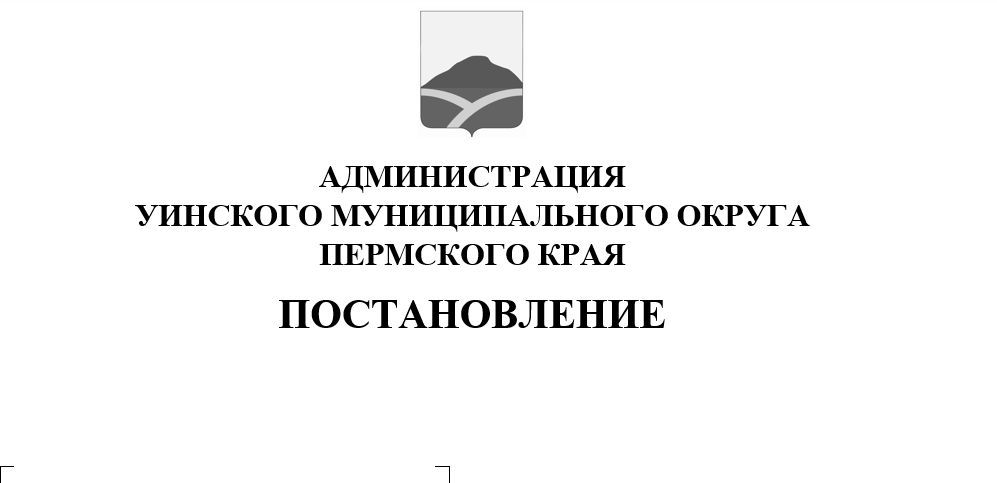 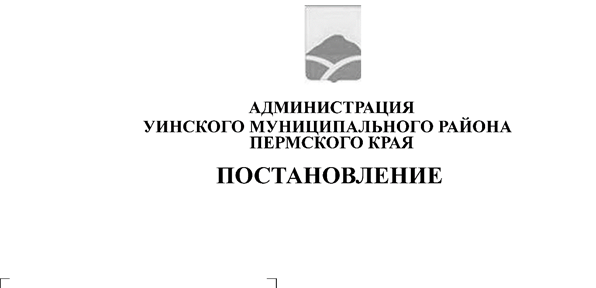  В соответствии с Федеральным законом от 02.03.2007 № 25-ФЗ                             «О муниципальной службе в Российской Федерации», Законом Пермского края от 04.05.2008 № 228-ПК «О муниципальной службе в Пермском крае»                    (ред. от 15.06.2018 № 230-ПК), решениями Думы Уинского муниципального округа от 30.01.2020 № 61 «Об утверждении Реестра должностей муниципальной службы  Уинского муниципального округа Пермского края» и от 30.01.2020 № 60 «Об утверждении структуры администрации Уинского муниципального округа» (ред. от 28.10.2021 №272),  статьей 64 Устава Уинского муниципального округа Пермского края, в целях установления соответствия уровня профессиональной подготовки муниципальных служащих квалификационным требованиям к должностям муниципальной службы,  администрация Уинского муниципального округа Пермского края  	ПОСТАНОВЛЯЕТ:1. Внести в приложение 2 «Перечень специализаций и требований к профессиональному образованию муниципальных служащих, включенных в структуру администрации Уинского муниципального округа Пермского края « к постановлению администрации Уинского муниципального округа Пермского края от 21.05.2020 №259-01-03-186 «Об утверждении квалификационных требований к должностям муниципальной службы в администрации Уинского муниципального округа Пермского края и Перечня специализации и требований к профессиональному образованию муниципальных служащих, включенных в структуру администрации Уинского муниципального округа Пермского края» следующие изменения и дополнения:1.1. строку «Заместитель главы администрации Уинского муниципального округа по развитию инфраструктуры»  исключить.1.2. В разделе «Отдел делопроизводства и муниципальной службы»:строку «Специалист» исключить.1.3. Раздел «Территориальное управление» переименовать в «Территориальный отдел» и  изложить в следующей редакции:  2. Настоящее постановление вступает в силу со дня официального обнародования и подлежит размещению на официальном сайте администрации Уинского муниципального округа (http://uinsk.ru).3. Контроль над исполнением данного постановления возложить на руководителя аппарата администрации Уинского муниципального округа Курбатову Г.В.Глава муниципального округа-глава администрации Уинскогомуниципального округа                                                                А.Н.Зелёнкин                                                                  Территориальный отделТерриториальный отделТерриториальный отделТерриториальный отделТерриториальный отделТерриториальный отделНачальник отделаВедущая муниципальная должностьВысшее  образование                          в соответствии со специализацией муниципальной должности или образование, считающееся равноценным, без предъявления требований к стажу.Среднее профессиональное образование в соответствии со специализацией муниципальной должности, с учетом требований к стажуГосударственное и муниципальное управление. Юриспруденция.Психология.Менеджмент.Государственное и муниципальное управление. Менеджмент.Высшее, среднее профессиональное  образование:юридическое,менеджмент, юридическоеВедущий специалистСтаршая муниципальная должностьВысшее образование в соответствии со специализацией муниципальной должности без предъявления требований к стажу или образование считающее равноценнымГосударственное и муниципальное управление. Юриспруденция, Психология. Менеджмент.Государственное и муниципальное управление. Информационн-документационное обеспечение. Муниципальная служба и кадровая политика.Высшее или среднее профессиональное юридическое, педагогическое образование или образование по естественным гуманитарным специальностям